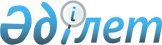 "2012-2014 жылдарға арналған Жамбыл ауданының аудандық бюджеті туралы" аудандық мәслихаттың 2011 жылғы 21 желтоқсандағы N 40/1 шешіміне өзгерістер мен толықтырулар енгізу туралы
					
			Күшін жойған
			
			
		
					Солтүстік Қазақстан облысы Жамбыл аудандық мәслихатының 2012 жылғы 1 наурыздағы N 2/1 шешімі. Солтүстік Қазақстан облысының Әділет департаментінде 2012 жылғы 13 наурызда N 13-7-171 тіркелді. Күші жойылды (Солтүстік Қазақстан облысы Жамбыл аудандық мәслихатының 2013 жылғы 3 сәуірдегі N 03-31/43 хаты)

      Ескерту. Күші жойылды (Солтүстік Қазақстан облысы Жамбыл аудандық мәслихатының 03.04.2013 N 03-31/43 хаты)      Қазақстан Республикасының 2008 жылғы 4 желтоқсандағы № 95-IV Бюджет кодексінің 106-бабы 4-тармағына, 109-бабы 5-тармағына, Қазақстан Республикасының «Нормативтік құқықтық актілер туралы» 1998 жылғы 24 наурыздағы № 213 Заңының 21-бабына сәйкес аудандық мәслихат сессиясы ШЕШТІ:



      1. «2012-2014 жылдарға арналған Жамбыл ауданының аудандық бюджеті туралы» аудандық мәслихаттың 2011 жылғы 21 желтоқсандағы № 40/1 шешіміне (Нормативтік құқықтық актілерді мемлекеттік тіркеу тізілімінде 2012 жылғы 20 қаңтар № 13-7-168 тіркелген, 2012 жылғы 10 ақпан № 7 «Ауыл арайы», «Сельская новь» газеттерінде жарияланған), мынадай өзгерістер мен толықтырулар енгізілсін:

      1-тармақ жаңа редакцияда жазылсын:

      «1) кірістер – 2 568 381 мың теңге, соның ішінде:

      салықтық түсімдер – 235 545 мың теңге;

      салықтық емес түсімдер – 2 800 мың теңге;

      негізгі капиталды сатудан түсетін түсімдер - 0 теңге;

      трансферттер түсімі – 2 330 036 мың теңге; 

      2) шығындар – 2 645 421,2 мың теңге;

      3) таза бюджеттік кредиттеу – 59 703 мың теңге, соның ішінде:

      бюджеттік кредиттер – 62 432 мың теңге;

      бюджеттік кредиттерді өтеу – 2 729 мың теңге;

      4) қаржы активтерімен операциялар бойынша сальдо – 0 теңге;

      қаржы активтерін сатып алу – 0 теңге;

      мемлекеттің қаржы активтерін сатудан түсетін түсімдер – 0 теңге;

      5) бюджет тапшылығы – - 136 743,2 мың теңге;

      6) бюджеттің тапшылығын қаржыландыру – 136 743,2 мың теңге.»

      келесі мазмұнда 3-1 тармағымен толықтырылсын:

      «3-1. Облыстық бюджеттен бюджеттік субвенциялар – 2 019 305 мың теңге сомасында белгіленсін»;

      4-тармақ жаңа редакцияда жазылсын:

      «4. 2012 жылға арналған ауданның жергілікті атқарушы органының резервісі – 4 713 мың теңге сомасында бекітілсін»;

      13-тармақтың 1) тармақшасы жаңа редакцияда жазылсын:

      «1) дамудың инвестициялық бағдарламаларына – 65 707 мың теңге, оның ішінде:

      Жамбыл ауданында жер асты суларынан кусталық ұңғымалық суартқы салуға (үшінші кезек жер асты суларының Калиновка учаскесі) – 31 120 мың теңге;

      «2020 Жұмыспен қамту бағдарламасы» шегінде: 

      тұрғын үй салу және (немесе) сатып алу және инженерлік-коммуникациялық инфрақұрылымды дамыту – 27 587 мың теңге;

      еңбек ресурстарының оңтайлылығын көтеру шегінде – 7000 мың теңге;

      14-тармақтың 1) тармақшасы жаңа редакцияда жазылсын:

      1) дамудың инвестициялық бағдарламаларына – 5 871 мың теңге, соның ішінде:

      Жамбыл ауданында жер асты суларынан кусталық ұңғымалық суартқы салуға (үшінші кезек жер асты суларының Калиновка учаскесі) – 31 120 мың теңге;

      «2020 Жұмыспен қамту бағдарламасы» тұрғын үй салу және (немесе) сатып алу және инженерлік-коммуникациялық инфрақұрылымды дамыту – 2 759 мың теңге;

      келесі мазмұнда 16-1, 16-2 тармағымен толықтырылсын:

      «16-1. Қаржы жылының басына қалыптасқан және 2011 жылы пайдаланылмаған республикалық және облыстық бюджеттердің нысаналы трансферттерінің қайтарымдары есебінен аудандық бюджет шығыстары 12 қосымшаға сәйкес қарастырылсын;

      16-2. 2011 жылы республикалық және облыстық бюджеттерден дамуға бөлінген 2012 жылы пайдаланылмаған (толық пайдаланылмаған) нысаналы трансферттер сомасы, олардың нысаналы тағайындалуын сақтаумен пайдалану (толық пайдалану) аудандық бюджет шығыстарында 13-қосымшаға сәйкес қарастырылсын»;

      шешімнің 4-қосымшасы шығарылсын; 

      шешімнің 1, 8, 11-қосышалары нақты шешімнің 1, 2, 3-қосымшаларына сәйкес жаңа редакцияда жазылсын;

      нақты шешімнің 4, 5-қосымшаларына сәйкес шешім 12, 13-косымшаларымен толықтырылсын.



      2. Осы шешім 2012 жылдың 1 қаңтарынан қолданысқа енгізіледі.      Аудандық мәслихат                          Аудандық 

      I сессиясының төрағасы                     мәслихаттың хатшысы

      Б. Мұсабаев                                Б. Мұсабаев      КЕЛІСІЛДІ:      Жамбыл аудандық экономика және

      бюджеттік жоспарлау бөлімінің бастығы      Л. Топорова

Жамбыл аудандық мәслихат сессиясының

2012 жылғы 1 наурыздағы № 2/1 шешіміне

1-қосымшаЖамбыл аудандық мәслихат сессиясының

2011 жылғы 21 желтоқсандағы № 40/1 шешіміне

1-қосымша 2012 жылға арналған аудандық бюджет

Жамбыл аудандық мәслихат сессиясының

2012 жылғы 1 наурыздағы № 2/1 шешіміне

2-қосымшаЖамбыл аудандық мәслихат сессиясының

2011 жылғы 21 желтоқсандағы № 40/1 шешіміне

8-қосымша Селолық округтер бойынша 2012 жылға шығындар

Жамбыл аудандық мәслихат сессиясының

2012 жылғы 1 наурыздағы № 2/1 шешіміне

3-қосымшаЖамбыл аудандық мәслихат сессиясының

2011 жылғы 21 желтоқсандағы № 40/1 шешіміне

11-қосымша Жамбыл ауданында 464 003 000 "Жалпы білім беру" бағдарламасы бойынша сомаларды бөлу

Жамбыл аудандық мәслихат сессиясының

2012 жылғы 1 наурыздағы № 2/1 шешіміне

4-қосымшаЖамбыл аудандық мәслихат сессиясының

2011 жылғы 21 желтоқсандағы № 40/1 шешіміне

12-қосымша 2012 жылдың 1 қаңтарына бюджеттік қаржының бос қалдықтары, 2011 жылы пайдаланылмаған республикалық және облыстық бюджеттен нысаналы трансферттерді қайтару есебінен аудан бюджетінің шығысы

Жамбыл аудандық мәслихат сессиясының

2012 жылғы 1 наурыздағы № 2/1 шешіміне

5-қосымшаЖамбыл аудандық мәслихат сессиясының

2011 жылғы 21 желтоқсандағы № 40/1 шешіміне

13-қосымша Мақсатты арналуын сақтаумен 2011 жылы республикалық және облыстық бюджеттен бөлінген пайдаланылмаған (толық пайдаланылмаған) нысаналы даму трансферттер сомаларын 2012 жылы пайдалану (толық пайдалану)
					© 2012. Қазақстан Республикасы Әділет министрлігінің «Қазақстан Республикасының Заңнама және құқықтық ақпарат институты» ШЖҚ РМК
				Са

натсы

ныпКіші

сы

ныпАтауыСомасы

(мың

теңге)1) Кірістер2 568 3811231Салықтық түсімдер235 54501Табыс салығы4 3002Жеке табыс салығы4 30003Әлеуметтік салық135 3401Әлеуметтік салық135 34004Жеке меншікке салық76 0901Мүлік салығы36 3903Жер салығы4 1004Көлік құралдарына салық26 0005Бірыңғай жер салығы9 60005Тауарларға, жұмыстарға және қызметтерге ішкі салықтар17 4652Акциздер1 3303Табиғи және басқа ресурстарды пайдаланғаннан түскен түсімдер11 5004Кәсіпкерлік және кәсіби қызметті жүргізгені үшін алынатын алымдар4 63508Заңды мәнді іс-әрекеттерді жасағаны және (немесе) құжаттар бергені үшін оған уәкілеттігі бар мемлекеттік органдар немесе лауазымды адамдар алатын міндетті төлемдер2 3501Мемлекеттік баж2 3502Салыққа жатпайтын түсімдер2 80001Мемлекеттік меншігінен түсетін түсімдер1 3005Мемлекет меншігіндегі мүлікті жалға беруден түсетін кірістер1 30006Салыққа жатпайтын басқа да түсімдер1 5001Салыққа жатпайтын басқа да түсімдер1 5004Трансферттердің түсуі2 330 03602Жоғары тұрған мемлекеттік басқару органдарынан алынатын трансферттер2 330 0362Облыстық бюджеттен нысаналы трансферттер2 330 036Функционалдық топФункционалдық топФункционалдық топФункционалдық топСомасы (мың теңге)ӘкімшісіӘкімшісіӘкімшісіСомасы (мың теңге)БағдарламаБағдарламаСомасы (мың теңге)АтауыСомасы (мың теңге)123АВ2) Шығындар2645421,201Жалпы сипатты мемлекеттік қызметтер221934112Аудан (облыстық маңызы бар қалалар) мәслихатының аппараты10765001Аудан (облыстық маңызы бар қалалар) мәслихатының қызметін қамтамасыз ету10765122Аудан (облыстық маңызы бар қала) әкімінің аппараты49785001Аудан (облыстық маңызы бар қалалар) әкімінің қызметін қамтамасыз ету46235003Мемлекеттік органның күрделі шығындары3550123Қаладағы аудан, аудандық маңызы бар қала, кент, ауыл (село), ауылдық (селолық) округ әкімінің аппараты132306001Қаладағы аудан, аудандық маңызы бар қаланың, кент, ауыл (село), ауылдық (селолық) округ әкімінің қызметін қамтамасыз ету жөніндегі қызметтер128756022Мемлекеттік органның күрделі шығындары3550452Ауданның (облыстық маңызы бар қала) қаржы бөлімі18378001Жергілікті деңгейде бюджетті атқару және коммуналдық меншікті басқару саласындағы мемлекеттік саясатты іске асыру қызметтері15231003Салық салу мақсатында мүлікті бағалауды жүргізу278004Бір реттік талондарды беруді ұйымдастыру және бір реттік талондарды өткізуден түсетін сомаларды толық жиналуын қамтамасыз ету1216011Коммуналдық меншікке түскен мүлікті есепке алу, сақтау, бағалау және сату1604018Мемлекеттік органдардың күрделі шығындары49453Ауданның (облыстық маңызы бар қала) экономика және бюджеттік жоспарлау бөлімі10700001Экономикалық саясатты, мемлекеттік жоспарлау жүйесін қалыптастыру және дамыту және ауданды (облыстық маңызы бар қала) басқару саласындағы мемлекеттік саясатты іске асыру жөніндегі қызметтер1070002Қорғаныс3519122Аудан (облыстық маңызы бар қала) әкімінің аппараты3519005Жалпыға бірдей әскери міндетті атқару шеңберіндегі іс-шаралар2519006Аудан (облыстық маңызы бар қала) масштабында төтенше жағдайлардың алдын алу және болдырмау500007Мемлекеттік өртке қарсы органдары құрылмаған елді мекендерде, аудандық (қалалық) масштабтарда дала өрттерін сөндіру және алдын алу бойынша іс-шаралар50004Білім беру1948565464Ауданның (облыстық маңызы бар қала) білім бөлімі1948565009Мектепке дейінгі тәрбиелеу мен оқытуды қамтамасыз ету82789021Мектепке дейінгі білім ұйымдарының тәрбиешілеріне және мұғалімдерге біліктілігіне қосымша төлем көлемін арттыру602003Жалпы білім беру1768314006Балаларға қосымша білім беру23437063Республикалық бюджеттен берілетін нысаналы трансферттер есебінен «Назарбаев зияткерлік мектептері» білім беру автономдық ұйымының оқу бағдарламалары бойынша біліктілікті арттырудан өткен мұғалімдерге еңбекақыны арттыру1104064Республикалық бюджеттен берілетін трансферттер есебінен мектеп мұғалімдеріне біліктілік санаты үшін қосымша ақының мөлшерін ұлғайту34521001Жергілікті деңгейде білім саласында мемлекеттік саясатты жүзеге асыру бойынша қызметтер8510004Ауданның (облыстық маңызы бар қалалар) білім беру мемлекеттік мекемелерінде білім беру жүйесін ақпараттандыру2213005Ауданның (облыстық маңызы бар қала) мемлекеттік білім беру ұйымдары үшін оқулықтар, оқу әдістемелік жинақтарын сатып алу және жеткізу16520007Мектеп олимпиадаларын, мектептен тыс іс-шаралар мен аудандық (қалалық) ауқымдағы байқаулар өткізу241015Республикалық бюджеттен берілетін трансферттер есебінен жетім баланы (жетім балаларды) және ата-аналарының қамқорынсыз қалған баланы (балаларды) күтіп-ұстауға асыраушыларына ай сайынғы ақшалай қаражат төлемдері1031406Әлеуметтік көмек және әлеуметтік қамсыздандыру157813451Ауданның /облыстық маңызы бар қала/ жұмыспен қамту және әлеуметтік бағдарламалар бөлімі157813002Жұмыспен қамту бағдарламасы33468004Қазақстан Республикасы Заңнамасына сәйкес ауылдық жерлерде тұратын денсаулық сақтау, білім беру, әлеуметтік қамтамасыз ету, мәдениет мамандарына қатты отын алуға әлеуметтік көмек көрсету1651005Мемлекеттік атаулы әлеуметтік көмек10342007Жергілікті өкілді органдардың шешімдері бойынша азаматтардың жекелеген санаттарына берілетін әлеуметтік көмек30098010Үйде тәрбиеленіп оқытылатын мүгедек балаларды материалдық қамтамасыз ету757014Үйде көмек қажет ететін азаматтарға әлеуметтік көмек көрсету1961301618 жасқа дейінгі балаларға мемлекеттік жәрдемақы30906017Мүгедектерді оңалту жеке бағдарламасына сәйкес, мұқтаж мүгедектерді міндетті гигиеналық құралдармен және ым-қимыл мамандарының қызмет көрсетуін, жеке көмекшілермен қамтамасыз ету1249023Жұмыспен қамту орталықтарының қызметін қамтамасыз ету10184001Жергілікті деңгейде жұмыспен қамту әлеуметтік бағдарламалар саласында мемлекеттік саясатты жүзеге асыру бойынша қызметтер18841011Жәрдемақы және басқа да әлеуметтік төлемдерді есептеу, төлеу және жеткізу бойынша қызметтерге төлеу70407Тұрғын үй-коммуналдық шаруашылығы130698,3467Ауданның /облыстық маңызы бар қала/ құрылыс бөлімі119489,3019Тұрғын үй салу18253,7022"2020 Жұмыспен қамту бағдарламасы" шегінде инженерлік коммуникациялық инфрақұрылымдарды салу және (немесе) сатып алу және дамыту67003,6006Сумен жабдықтау және суартқы салу жүйесін дамыту34232123Қаладағы аудан, аудандық маңызы бар қала, кент, ауыл /село/, ауылдық /селолық/ округ әкімінің аппараты10464008Елді мекендегі көшелерді жарықтандыру5125010Адам жерлейтін орындарды күту және туысы жоқ адамдарды жерлеу161011Елді-мекендерді көркейту және көгалдандыру5178458Ауданның /облыстық маңызы бар қала/ тұрғын үй-коммуналдық шаруашылығы, жолаушылар көлігі және автомобиль жолдары бөлімі745016Елді-мекендерді санитариямен қамтамасыз ету74508Мәдениет, спорт, туризм, және ақпараттық кеңістік87471123Қаладағы аудан, аудандық маңызы бар қала, кент,ауыл /село/, ауылдық /селолық/ округ әкімінің аппараты22099006Мәдени-демалыс жұмысын жергілікті деңгейде қолдау22099457Ауданның /облыстық маңызы бара қала/ мәдениет және тілдерді дамыту, дене шынықтыру және спорт бөлімі31020003Мәдени-демалыс жұмыстарын қолдау27368009Аудан /облыстық маңызы бар қала/ деңгейінде спорттық жарыстарын өткізу89010Аудандық /облыстық маңызы бар қала/ облыстық жарыстарына құрама команда мүшелерінің дайындалуы және қатысуы 3563456Ауданның /облыстық маңызы бар қаланың/ ішкі саясат бөлімі9500002Бұқаралық ақпарат құралдары арқылы мемлекеттік ақпарат саясатын жүргізу9500457Ауданның /облыстық маңызы бара қала/ мәдениет және тілдерді дамыту, дене шынықтыру және спорт бөлімі10200006Аудандық /қалалық/ кітапханалардың жұмыс істеуі9125007Мемлекеттік тілді және Қазақстан халқының басқа да тілдерін дамыту1075456Ауданның /облыстық маңызы бар қала/ ішкі саясат бөлімі6255001Жергілікті деңгейде ақпарат, мемлекеттілікті нығайту және азаматтардың әлеуметтік сенімділігін қалыптастыру саласында мемлекеттік саясатты іске асыру жөніндегі қызметтер5955003Жастар саясаты саласындағы өңірлік бағдарламаларды iске асыру300457Ауданның /облыстық маңызы бара қала/ мәдениет және тілдерді дамыту, дене шынықтыру және спорт бөлімі8397001Тілдерді дамыту, дене шынықтыру және спорт саласында ішкі саясатты жергілікті деңгейде дамыту839710Ауыл, су орман, балық шаруашылығы, ерекше қорғалатын табиғи аумақтар, қоршаған ортаны және жануарлар дүниесін қорғау, жер қатынастары41314474Ауданның (облыстық маңызы бар қала) ауыл шаруашылық және ветеринария бөлімі20405001Жергілікті деңгейде ауыл шаруашылық және ветеринария салаларында мемелекеттік саясатты жүзеге асыру бойынша қызметтер12969005Мал қорымдарының /биотермиялық шұңқырлардың/ жұмыс істеуін қамтамасыз ету351007Қаңғыбас иттер мен мысықтарды ұстап, құртуды ұйымдастыру258099Мамандардың әлеуметтік көмек көрсетуі жөніндегі шараларды іске асыру6827463Ауданның /облыстық маңызы бар қаланың/ жер қатынастары бөлімі11155001Ауданның (облыстық маңызы бар қала) аумағында жер қатынастарын реттеу саласында мемлекеттік саясатты жүзеге асыру бойынша қызметтер7611003Елдi мекендерде жер-шаруашылық құрылымы1359006Аудандық маңызы бар қалалардың, кенттердiң, ауылдардың (селолардың), ауылдық (селолық) округтердiң шекарасын белгiлеу кезiнде жүргiзiлетiн жерге орналастыру2185474Ауданның /облыстық маңызы бар қала/ ауыл шаруашылығы және ветеринария бөлімі9754013Эпизоотияларға қарсы іс-шараларды жүргізу975411Өнеркәсіп, сәулет, қала салу және құрылыс қызметі9856467Ауданның /облыстық маңызы бар қаланың/ құрылыс бөлімі9856001Жергілікті деңгейде құрылыс саласында мемлекеттік саясат қызметін қамтамасыз ету985612Көлік және коммуникация14201123Қала, аудан, аудандық маңызы бар қала, кент, ауыл /село/, ауылдық /селолық/ округ әкімінің аппараты1284013Аудандық маңызы бар қалалардағы, кенттердегі, ауылдардағы /селолардағы/, ауылдық /селолық/ округтердегі автомобиль жолдарының жұмыс істеуін қамтамасыз ету1284458Ауданның /облыстық маңызы бар қаланың/ тұрғын үй-коммуналдық шаруашылығы, жолаушылар көлігі және автомобиль жолдары бөлімі12917023Автомобиль жолдарының жұмыс істеуін қамтамасыз ету1291713Басқалар20758469Ауданның /облыстық маңызы бар қала/ кәсіпкерлік бөлімі5472001Жергілікті деңгейде Кәсіпкерлікті және өнеркәсіпті дамыту саласында мемлекеттік саясатты жүзеге асыру бойынша қызметтер5472123Қала, аудан, аудандық маңызы бар қала, кент, ауыл /село/, ауылдық /селолық/ округ әкімінің аппараты3191040Республикалық бюджеттен нысаналы трансферттер ретінде «Өңірлерді дамыту» бағдарламасы шегінде өңірлердің экономикалық дамуына жәрдемдесу жөніндегі шараларды іске асыруда ауылдық (селолық) округтарды жайластыру мәселелерін шешу үшін іс-шараларды іске асыру3191452Ауданның (облыстық маңызы бар қала) қаржы бөлімі4713012Ауданның (облыстық маңызы бар қала) өкілетті органдарының жергілікті қоры4713458Ауданның /облыстық маңызы бар қала/ тұрғын үй-коммуналдық шаруашылығы, жолаушылар көлігі және автомобиль жолдары бөлімі7382001Ауданның /облыстық маңызы бар қала/ тұрғын үй-коммуналдық шаруашылығы, жолаушылар көлігі және автомобиль жолдары бөлімінің қызметін қамтамасыз ету738215Трансферттер9291,9452Ауданның (облыстық маңызы бар қаланың) қаржы бөлімі9291,9006Пайдаланылмаған (толық пайдаланылмаған) нысаналы трансферттерді қайтару7160,9024Мемлекеттік органдардың атқарымдарының мемлекеттік басқарудың төмен тұрған деңгейлерінен жоғарғы деңгейлерге беруге байланысты жоғары тұрған бюджеттерге берілетін ағымдағы нысаналы трансферттер21313) Таза бюджеттік кредиттеу59 703Бюджеттік кредиттер6243207Тұрғын үй-коммуналдық шаруашылығы37970,4467Ауданның /облыстық маңызы бар қаланың/ құрылыс бөлімі37970,4019Тұрғын үй салу 37970,410Ауыл, су, орман, балық шаруашылығы, ерекше қорғалатын табиғи аумақтар, қоршаған ортаны және жануарлар дүниесін қорғау, жер қатынастары24461,6474Аудандық /облыстық маңызы бар қала/ ауыл шаруашылығы және ветеринария бөлімі24461,6009Мамандарды әлеуметтік қолдау шараларын іске асыруға берілетін бюджеттік кредиттер24461,6са

натсы

ныпкіші

сы

ныпАтауыСомасы (мың

теңге)5Бюджеттік кредиттерді өтеу2 72901Бюджеттік кредиттерді өтеу2 7291Мемлекеттік бюджетінен берілген бюджеттік кредиттерді өтеу2 729Функционалдық топФункционалдық топФункционалдық топФункционалдық топСомасы (мың

теңге)ӘкімшісіӘкімшісіӘкімшісіСомасы (мың

теңге)БағдарламаБағдарламаСомасы (мың

теңге)АтауыСомасы (мың

теңге)4) Қаржылық операциялар бойынша сальдо0Қаржылық активтерді алу013Басқалар0452Аудандық /облыстық маңызы бар қала/ қаржы бөлімі0014Заңды тұлғалардың жарғылық капиталдарының құрылуы және өсуі0са

натсы

ныпкіші

сы

ныпАтауыСомасы (мың

теңге)6Мемлекеттік қаржы активтерін сатудан түсім001Мемлекеттік қаржы активтерін сатудан түсім01Мемлекеттік қаржы активтерін сатудан түсім05) Бюджет тапшылығы (профицит)-136 743,26) Бюджет тапшылығын қаржыландыру /профицитті пайдалану/136 743,27Қарыздар түсімі24 27001Ішкі мемлекеттік қарыздар24 2702Қарыз шарты24 270Функционалдық топФункционалдық топФункционалдық топФункционалдық топСомасы (мың

теңге)ӘкімшісіӘкімшісіӘкімшісіСомасы (мың

теңге)БағдарламаБағдарламаСомасы (мың

теңге)АтауыСомасы (мың

теңге)16Қарыздарды өтеу2 729452Ауданның /облыстық маңызы бар қала/ қаржы бөлімі2 729008Жергілікті атқару органдарының жоғары тұрған бюджет алдында қарыздарын өтеу2 729са

натсы

ныпкіші

сы

ныпАтауыСомасы (мың

теңге)8Бюджет қаражатының қолданылатын қалдықтары115 202,21Бюджет қаражатының қалдықтары115 202,21Бос қалған бюджет қаражатының қалдықтары115 202,2Функционалдық топФункционалдық топФункционалдық топФункционалдық топСомасы

(мың

тенге)ӘкімшіӘкімшіӘкімшіСомасы

(мың

тенге)бағдарламабағдарламаСомасы

(мың

тенге)АтауыСомасы

(мың

тенге)1Жалпы сипатты мемлекеттік қызметтер132306123Қаладағы аудан, аудандық маңызы бар қала, кент, ауыл (село), ауылдық (селолық) округ әкімінің аппараты132306001Қаладағы аудан, аудандық маңызы бар қаланың, кент, ауыл (село), ауылдық (селолық) округ әкімінің қызметін қамтамасыз ету жөніндегі қызметтер128756оның ішіндеАрхангелка селолық округі7732Баянауыл селолық округі8541Благовещенка селолық округі9626Жамбыл селолық округі7450Железный селолық округі6289Казанка селолық округі7396Қайранкөл селолық округі7804Кладбинка селолық округі6942Майбалық селолық округі8945Мирный селолық округі7675Новорыбинка селолық округі7449Озерный селолық округі7399Пресноредут селолық округі8814Первомай селолық округі9113Преснов селолық округі10855Троицкий селолық округі6726022Мемлекеттік органның күрделі шығындары3550соның ішінде Преснов селолық округі355007Тұрғын-үй коммуналдық шаруашылығы10464123Қаладағы аудан, аудандық маңызы бар қала, кент, ауыл /село/, ауылдық /селолық/ округ әкімінің аппараты10464008Елді-мекендердің көшелерін жарықтандыру5125оның ішінде Архангелка селолық округі79Баянауыл селолық округі105Благовещенка селолық округі423Жамбыл селолық округі88Железный селолық округі106Казанка селолық округі174Қайранкөл селолық округі155Кладбинка селолық округі255Майбалық селолық округі316Мирный селолық округі202Новорыбинка селолық округі104Озерный селолық округі115Пресноредут селолық округі136Первомай селолық округі124Преснов селолық округі2660Троицкий селолық округі83010Адам жерлейтін орындарды күту және туысы жоқ адамдарды жерлеу161Преснов селолық округі161011Елді мекендерді көркейту және көгалдандыру5178соның ішіндеАрхангелка селолық округі118Баянауыл селолық округі118Благовещенка селолық округі183Жамбыл селолық округі118Железный селолық округі118Казанка селолық округі118Қайранкөл селолық округі118Кладбинка селолық округі118Майбалық селолық округі118Мирный селолық округі118Новорыбинка селолық округі118Озерный селолық округі118Пресноредут селолық округі118Первомай селолық округі118Преснов селолық округі3343Троицкий селолық округі11808Мәдениет, спорт, туризм, және ақпараттық кеңістік22099123Қаладағы аудан, аудандық маңызы бар қала, кент, ауыл /село/, ауылдық /селолық/ округ әкімінің аппараты22099006Мәдени-демалыс жұмысын жергілікті деңгейде қолдау22099соның ішінде Архангелка селолық округі612Баянауыл селолық округі1079Благовещенка селолық округі9717Жамбыл селолық округі626Железный селолық округі1222Казанка селолық округі4001Қайранкөл селолық округі1388Кладбинка селолық округі283Майбалық селолық округі2049Мирный селолық округі283Новорыбинка селолық округі83912Көлік және коммуникация1284123Қала, аудан, аудандық маңызы бар қала, кент, ауыл /село/, ауылдық /селолық/ округ әкімінің аппараты1284013Аудандық маңызы бар қалалардағы, кенттердегі, ауылдардағы /селолардағы/, ауылдық /селолық/ округтердегі автомобиль жолдарының жұмыс істеуін қамтамасыз ету1284Жергілікті бюджеттің қаражаты есебінен1284Преснов селолық округі128413Прочие3191123Қала, аудан, аудандық маңызы бар қала, кент, ауыл /село/, ауылдық /селолық/ округ әкімінің аппараты3191040Республикалық бюджеттен нысаналы трансферттер ретінде «Өңірлерді дамыту» бағдарламасы шегінде өңірлердің экономикалық дамуына жәрдемдесу жөніндегі шараларды іске асыруда ауылдық (селолық) округтарды жайластыру мәселелерін шешу үшін іс-шараларды іске асыру3191Благовещенка селолық округі500Кладбинка селолық округі500Преснов селолық округі2191Шығындар сомасы, барлығыСоның ішіндеСоның ішіндеШығындар сомасы, барлығыЖергілікті бюджет қаражаты есебіненРеспубликалық бюджеттен трансферттер есебінен1768314168342084894Функционалдық топФункционалдық топФункционалдық топФункционалдық топСомасы

(мың

теңге)ӘкімшісіӘкімшісіӘкімшісіСомасы

(мың

теңге)БағдарламаБағдарламаСомасы

(мың

теңге)АтауыСомасы

(мың

теңге)Барлығы29320,501Жалпы сипатты мемлекеттік қызметтер123452Ауданның (облыстық маңызы бар қала) қаржы бөлімі123001Жергілікті деңгейде бюджетті атқару және коммуналдық меншікті басқару саласындағы мемлекеттік саясатты іске асыру қызметтері1234Білім беру18256464Ауданның (облыстық маңызы бар қала) білім бөлімі18256003Жалпы білім беру182567Тұрғын үй-коммуналдық шаруашылығы2373123Қаладағы аудан, аудандық маңызы бар қала, кент, ауыл /село/, ауылдық /селолық/ округ әкімінің аппараты2373011Елді мекендерді көркейту және көгалдандыру23738Мәдениет, спорт, туризм, және ақпараттық кеңістік560123Қаладағы аудан, аудандық маңызы бар қала, кент, ауыл /село/, ауылдық /селолық/ округ әкімінің аппараты560006Мәдени-демалыс жұмысын жергілікті деңгейде қолдау56010Ауыл, су, орман, балық шаруашылығы, ерекше қорғалатын табиғи аумақтар, қоршаған ортаны және жануарлар дүниесін қорғау, жер қатынастары191,6474Аудандық /облыстық маңызы бар қала/ ауыл шаруашылығы және ветеринария бөлімі191,6009Мамандарды әлеуметтік қолдау шараларын іске асыруға берілетін бюджеттік кредиттер191,611Өнеркәсіп, сәулет, қала салу және құрылыс қызметі627467Ауданның /облыстық маңызы бар қала/ құрылыс бөлімі627001Мемлекеттік саясатты жергілікті деңгейде құрылыс саласында қызметін қамтамасыз ету62713Басқалар29458Ауданның /облыстық маңызы бар қала/ тұрғын үй-коммуналдық шаруашылығы, жолаушылар көлігі және автомобиль жолдары бөлімі29001Ауданның /облыстық маңызы бар қала/ тұрғын үй-коммуналдық шаруашылығы, жолаушылар көлігі және автомобиль жолдары бөлімінің қызметін қамтамасыз ету2915Трансферттер7160,9452Ауданның (облыстық маңызы бар қала) қаржы бөлімі7160,9006Пайдаланылмаған (толық пайдаланылмаған) нысаналы трансферттерді қайтару7160,9Функционалдық топФункционалдық топФункционалдық топФункционалдық топСомасы

(мың

теңге)ӘкімшісіӘкімшісіӘкімшісіСомасы

(мың

теңге)БағдарламаБағдарламаСомасы

(мың

теңге)АтауыСомасы

(мың

теңге)Барлығы85881,77Тұрғын үй-коммуналдық шаруашылығы85881,7467Ауданның /облыстық маңызы бар қала/ құрылыс бөлімі85881,7019Тұрғын үй салу56224,1022" 2020-Жұмыспен қамту" бағдарламасы шегінде инженерлік-коммуникациялық инфрақұрылымдарды салу және (немесе) сатып алу және дамыту29657,6